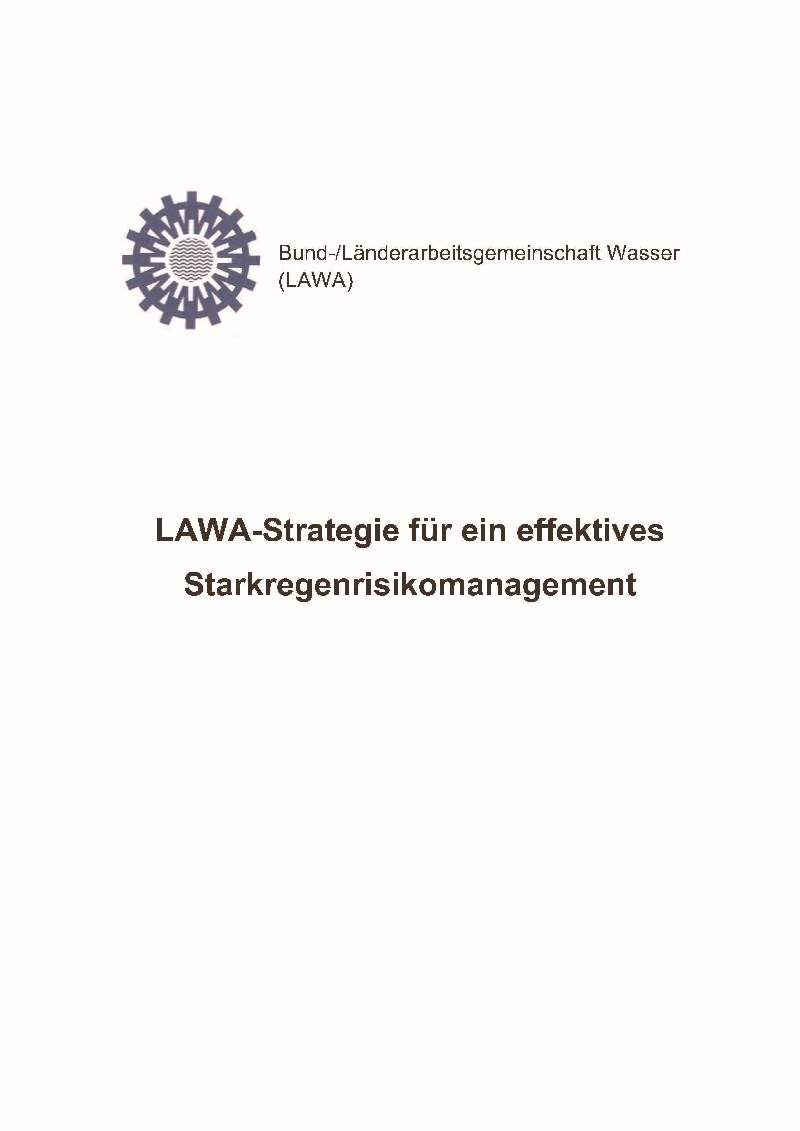 Mustergliederung für den Bewirtschaftungsplan nach WRRLBeschluss der LAWA-VV vom ………„……………………………………..“ Mustergliederung für den Bewirtschaftungsplannach WRRLTeil I EINFÜHRUNG Grundlagen und Ziele der Wasserrahmenrichtlinie Umsetzung, Zuständigkeiten und Koordinierung Empfehlungen der Europäischen Kommission zur Fortschreibung der Bewirtschaftungspläne Vorgehensweise bei der Erarbeitung des Bewirtschaftungsplans Inhalt und Aufbau des Bewirtschaftungsplans ALLGEMEINE BESCHREIBUNG DER MERKMALE DER FLUSSGEBIETSEINHEIT Allgemeine Merkmale des Flussgebietes Oberflächengewässer Grundwasser Schutzgebiete GEWÄSSERBELASTUNGEN UND BEURTEILUNG IHRER AUSWIRKUNGEN Oberflächengewässer GrundwasserKlimawandel und Folgen RISIKOANALYSE DER ZIELERREICHUNG Oberflächengewässer Grundwasser ÜBERWACHUNG UND ZUSTANDSBEWERTUNG DER WASSERKÖRPER UND SCHUTZGEBIETEOberflächengewässerGrundwasserSchutzgebieteBEWIRTSCHAFTUNGSZIELE /UMWELTZIELE Überregionale Strategien zur Erreichung der Bewirtschaftungsziele Bewirtschaftungsziele und Ausnahmen für Oberflächenwasserkörper Bewirtschaftungsziele und Ausnahmen für Grundwasserkörper Umweltziele in Schutzgebieten ZUSAMMENFASSUNG DER WIRTSCHAFTLICHEN ANALYSE DER WASSERNUTZUNG ZUSAMMENFASSUNG DES MASSNAHMENPROGRAMMS Stand der bisherigen Maßnahmenumsetzung und Schlussfolgerungen Grundsätze und Vorgehen bei der Fortschreibung der Maßnahmenplanung Grundlegende Maßnahmen Ergänzende Maßnahmen Maßnahmen zur Umsetzung der Anforderungen aus anderen Richtlinien Kosteneffizienz von Maßnahmen Maßnahmenumsetzung – Vorgehen, Maßnahmenträger und Finanzierung VERZEICHNIS DETAILLIERTER PROGRAMME UND BEWIRTSCHAFTUNGSPLÄNE ZUSAMMENFASSUNG DER MASSNAHMEN ZUR INFORMATION UND ANHÖRUNG DER ÖFFENTLICHKEIT UND DEREN ERGEBNISSE Maßnahmen zur Information und aktiven Beteiligung der Öffentlichkeit Anhörungen der Öffentlichkeit – Auswertung und Berücksichtigung von Stellung-nahmen LISTE DER ZUSTÄNDIGEN BEHÖRDEN ANLAUFSTELLEN FÜR DIE BESCHAFFUNG DER HINTERGRUNDDOKUMENTE UND -INFORMATIONEN ZUSAMMENFASSUNG / SCHLUSSFOLGERUNGENTeil II ZUSAMMENFASSUNG DER ÄNDERUNGEN UND AKTUALISIERUNGEN GEGENÜBER DEM VORANGEGANGENEN BEWIRTSCHAFTUNGSPLAN Änderungen Wasserkörperzuschnitt, Gewässertypen, Aktualisierung Schutzgebiete Änderungen der Gewässerbelastungen und der Beurteilung ihrer Auswirkungen Aktualisierung der Risikoanalyse zur Zielerreichung Ergänzung / Fortschreibung von Bewertungsmethoden und Überwachungsprogramm, Veränderungen bei der Zustandsbewertung mit Begründungen Änderungen von Strategien zur Erfüllung der Bewirtschaftungsziele und bei der Inanspruchnahme von Ausnahmen Veränderungen der Wassernutzungen und ihre Auswirkungen auf die wirtschaftliche Analyse Sonstige Änderungen und AktualisierungenUMSETZUNG DES VORHERIGEN MASSNAHMENPROGAMMS UND STAND DER UMWELTZIELERREICHUNG Nicht umgesetzte Maßnahmen und Begründung Zusätzliche einstweilige Maßnahmen Bewertung der Fortschritte zur Erfüllung der BewirtschaftungszieleLITERATUR 